Toplantı AdıTıbbi Laboratuvar Teknikleri Programı Dış Paydaş ToplantısıToplantı Tarihi04.10.2023Toplantı KatılımcılarıSağlık Hizmetleri MYO Tıbbi Laboratuvar Teknikleri Program Koordinatörü Dr. Öğr. Üyesi Mehzat Altun, Halk Sağlığı Laboratuvar personelleri Laborant Zuhal Akkoca, Laborant Nesrin Dengiç, Biyokimya Uzmanı Dr. Mehmet Aykuş, Mikrobiyoloji Uzmanı Dr. Uğur DinçToplantı Fotoğrafı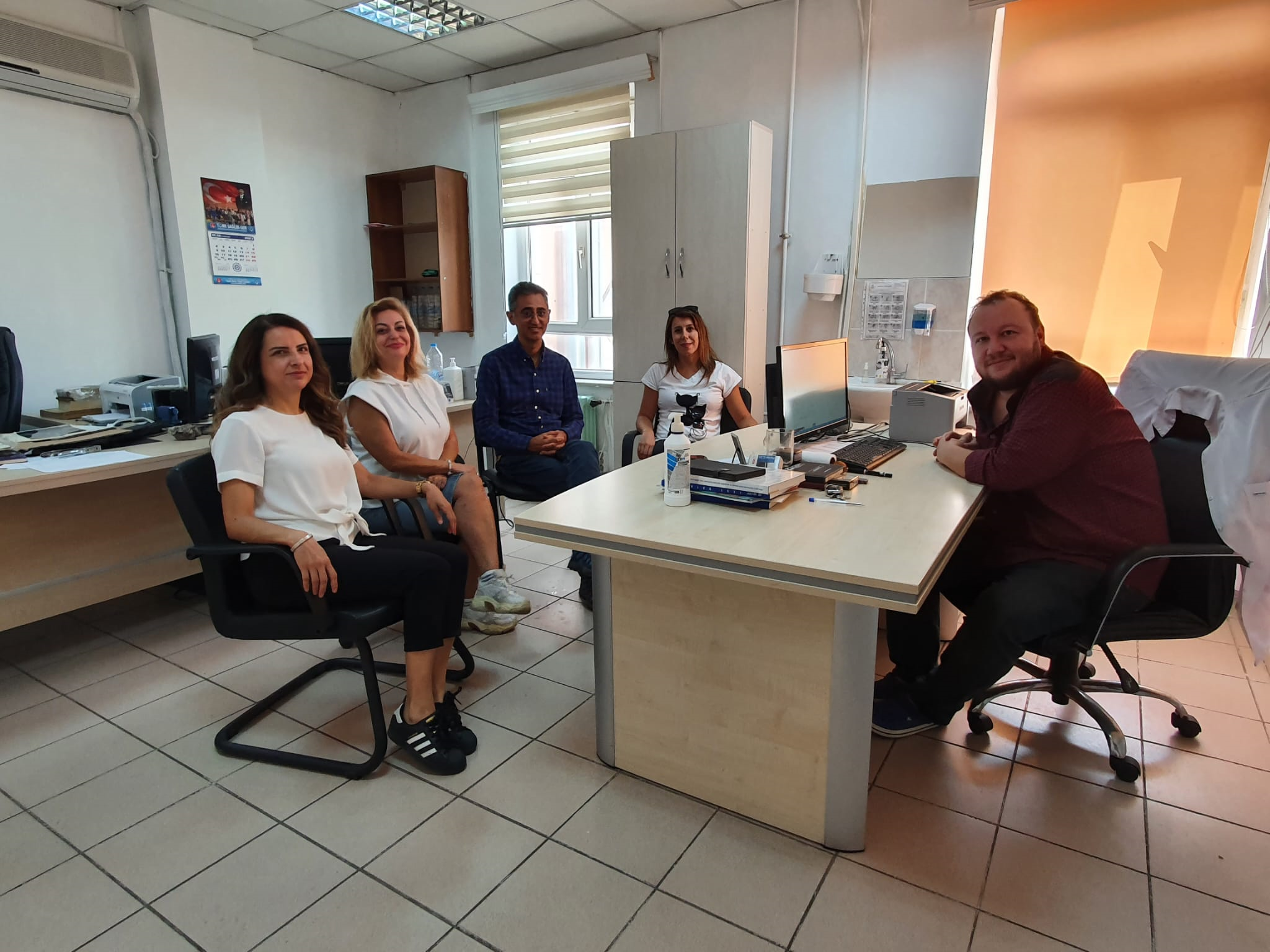 Toplantı Fotoğrafı